Уведомление о проведении публичных консультаций посредством сбора замечаний и предложений организаций и граждан в рамках анализа проекта правового акта на предмет его влияния на конкуренцию                                                           Анкетаучастника публичных консультаций, проводимых посредством сбора замечаний и предложений организаций и граждан в рамках анализа проекта правового акта на предмет его влияния на конкуренциюОбщие сведения об участнике публичных консультаций2. Общие сведения о проекте правового актаОбоснование необходимости реализации предлагаемых решений посредством принятия правового акта, в том числе их влияния на конкуренцию                                                                                                                                                        ПРОЕКТП О С Т А Н О В Л Е Н И ЕАДМИНИСТРАЦИИ ВЕЙДЕЛЕВСКОГО РАЙОНАБЕЛГОРОДСКОЙ ОБЛАСТИп. Вейделевка“ ___” ___________ 2023 г.                                                                           № ____Об утверждении Программы профилактики рисков причинения вреда (ущерба) охраняемым закономценностям на 2024 год в рамках муниципальногоконтроля на автомобильном транспорте и в дорожном хозяйстве
на территориях сельских поселений и межселенных
территориях Вейделевского района Белгородской области	В соответствии с Федеральным законом от 31.07.2020 № 248-ФЗ «О государственном контроле (надзоре) и муниципальном контроле в Российской Федерации», Федеральным законом от 06.10.2003 № 131-ФЗ «Об общих принципах организации местного самоуправления в Российской Федерации», постановлением Правительства Российской Федерации от 25.06.2021 г. № 990 "Об утверждении Правил разработки и утверждения контрольными (надзорными) органами программы профилактики рисков причинения вреда (ущерба) охраняемым законом ценностям", п о с т а н о в л я ю:	1.  Утвердить Программу профилактики рисков причинения вреда (ущерба) охраняемым законом ценностям на 2024 год в рамках муниципального контроля на автомобильном транспорте и в дорожном хозяйстве на территориях сельских поселений и межселенных территориях Вейделевского района Белгородской области  (прилагается).           2. Начальнику отдела делопроизводства, писем, по связям с общественностью и СМИ администрации Вейделевского района Авериной Н.В. разместить настоящее постановление в сети Интернет на официальном сайте органов местного самоуправления муниципального района «Вейделевский район».          3. Заместителю начальника управления по организационно – контрольной и кадровой работе администрации Вейделевского района - начальнику организационно-контрольного отдела администрации Вейделевского района Гончаренко О.Н. опубликовать настоящее постановление в печатном средстве массовой информации «Информационный бюллетень Вейделевского района».4.   Контроль за исполнением данного постановления  возложить на заместителя главы администрации Вейделевского района по строительству и ЖКХ района Адонина А.Ю.Глава администрации Вейделевского района                                                              А. АлексеевПриложение                                                                      к постановлению администрацииВейделевского района от «____»_________2023года №____                                                                                                           УТВЕРЖДЕНАпостановлением администрацииВейделевского районаот «___»____________ 2023 г. № ____Программа профилактики рисков причинения вреда (ущерба) охраняемым законом ценностям на 2024 годв рамках муниципального контроля на автомобильном транспорте и в дорожном хозяйстве на территориях сельских поселений и межселенных
территориях Вейделевского района Белгородской областиРаздел 1. Анализ текущего состояния осуществления вида контроля, описание текущего уровня развития профилактической деятельности контрольного (надзорного) органа, характеристика проблем, на решение которых направлена программа профилактикиНастоящая программа разработана в соответствии состатьей 44 Федерального закона от 31 июля 2021 г. № 248-ФЗ «О государственном контроле (надзоре) и муниципальном контроле в Российской Федерации», постановлением Правительства Российской Федерации от 25 июня 2021 г. № 990 «Об утверждении Правил разработки и утверждения контрольными (надзорными) органами программы профилактики рисков причинения вреда (ущерба) охраняемым законом ценностям» и предусматривает комплекс мероприятий по профилактике рисков причинения вреда (ущерба) охраняемым законом ценностям при осуществлении муниципального контроля на автомобильном транспорте и в дорожном хозяйстве на территориях сельских поселений и межселенных территориях Вейделевского района Белгородской области,  Уставом муниципального района «Вейделевский район» Белгородской области, Положения о муниципальном контроле на автомобильном транспорте и в дорожном хозяйстве на территориях сельских поселений и межселенных территориях Вейделевского района Белгородской области утвержденным решением Муниципального совета от 26 ноября 2021 года № 9 «Об утверждении Положения о муниципальном контроле на автомобильном транспорте и в дорожном хозяйстве на территориях сельских поселений и межселенных территориях Вейделевского района Белгородской области»Предметом муниципального контроля на автомобильном транспорте является соблюдение юридическими лицами, индивидуальными предпринимателями, гражданами (далее - контролируемые лица) обязательных требований:1) в области автомобильных дорог и дорожной деятельности, установленных в отношении автомобильных дорог местного значения сельских поселений и межселенных территориях Вейделевского района (далее - автомобильные дороги местного значения или автомобильные дороги общего пользования местного значения):а) к эксплуатации объектов дорожного сервиса, размещенных в полосах отвода и (или) придорожных полосах автомобильных дорог общего пользования;б) к осуществлению работ по капитальному ремонту, ремонту и содержанию автомобильных дорог общего пользования и искусственных дорожных сооружений на них (включая требования к дорожно-строительным материалам и изделиям) в части обеспечения сохранности автомобильных дорог;2) установленных в отношении перевозок по муниципальным маршрутам регулярных перевозок, не относящихся к предмету федерального государственного контроля (надзора) на автомобильном транспорте, городском наземном электрическом транспорте и в дорожном хозяйстве в области организации регулярных перевозок.Объектами муниципального контроля на автомобильном транспорте и в дорожном хозяйстве на территориях сельских поселений и межселенных
территориях Вейделевского района Белгородской области являются:- деятельность по использованию полос отвода и (или) придорожных полос автомобильных дорог общего пользования местного значения;
	- деятельность по осуществлению работ по капитальному ремонту, ремонту и содержанию автомобильных дорог общего пользования местного значения и искусственных дорожных сооружений на них;
	- деятельность по перевозкам по муниципальным маршрутам регулярных перевозок, не относящихся к предмету федерального государственного контроля (надзора) на автомобильном транспорте, городском наземном электрическом транспорте и в дорожном хозяйстве в области организации регулярных перевозок;В качестве контролируемых лиц при осуществлении муниципального контроле на автомобильном транспорте и в дорожном хозяйстве на территориях сельских поселений и межселенных территориях выступают юридические лица и индивидуальные предприниматели, осуществляющие предпринимательскую деятельность подорожному хозяйству и автомобильному транспорту.Раздел 2. Цели и задачи реализации программы профилактикиОсновными целями Программы профилактики являются:Стимулирование добросовестного соблюдения обязательных требований всеми контролируемыми лицами; Устранение условий, причин и факторов, способных привести к нарушениям обязательных требований и (или) причинению вреда (ущерба) охраняемым законом ценностям;Создание условий для доведения обязательных требований до контролируемых лиц, повышение информированности о способах их соблюдения.Проведение профилактических мероприятий программы профилактики направлено на решение следующих задач:Укрепление системы профилактики нарушений рисков причинения вреда (ущерба) охраняемым законом ценностям;Повышение правосознания и правовой культуры руководителей органов государственной власти, органов местного самоуправления, юридических лиц, индивидуальных предпринимателей и граждан;Оценка возможной угрозы причинения, либо причинения вреда жизни, здоровью граждан, выработка и реализация профилактических мер, способствующих ее снижению;Выявление факторов угрозы причинения, либо причинения вреда жизни, здоровью граждан, причин и условий, способствующих нарушению обязательных требований, определение способов устранения или снижения угрозы;Оценка состояния подконтрольной среды и установление зависимости видов и интенсивности профилактических мероприятий от присвоенных контролируемым лицам уровней риска;      Раздел 3. Перечень профилактических мероприятий, сроки (периодичность) их проведения*Консультирование осуществляется в устной или письменной форме по следующим вопросам:1)организация и осуществление муниципального жилищного контроля;2)порядок осуществления контрольных мероприятий, установленных Положением о муниципальном жилищном контроле на территории Вейделевского района Белгородской области;3)порядок обжалования действий (бездействия) должностных лиц органа муниципального жилищного контроля;4)получение информации о нормативных правовых актах (их отдельных положениях), содержащих обязательные требования жилищного законодательства, оценка соблюдения которых осуществляется органом муниципального жилищного контроля в рамках контрольных мероприятий.Консультирование в письменной форме осуществляется инспектором в следующих случаях:1) контролируемым лицом представлен письменный запрос о представлении письменного ответа по вопросам консультирования;2) за время консультирования предоставить ответ на поставленные вопросы невозможно;3) ответ на поставленные вопросы требует дополнительного запроса сведений.При осуществлении консультирования инспектор обязан соблюдать конфиденциальность информации, доступ к которой ограничен в соответствии с законодательством Российской Федерации._______________________Раздел 4. Показатели результативности и эффективности программы профилактики               ________________________________________________________________________Администрация Вейделевского районауведомляет о проведении публичных консультаций посредством сбора замечаний и предложений организаций и граждан по проектуОб утверждении Программы профилактики рисков причинения вреда (ущерба) охраняемым законом ценностям на 2024 год в рамках муниципального контроля на автомобильном транспорте и в дорожном хозяйстве на территориях сельских поселений и межселенных территориях Вейделевского района Белгородской области(наименование правового администрации Вейделевского района)на предмет его влияния на конкуренциюВ рамках публичных консультаций все заинтересованные лица могут направить свои замечания и предложения по проекту правового акта на предмет его влияния на конкуренцию.Замечания и предложения принимаются по адресу: п.Вейделевка, ул. Первомайская д.1 а также по адресу электронной почты: oksadm@ve.belregion.ru..Сроки приема замечаний и предложений: с 16.11.2023 года по 25.11.2023 года.С учетом анализа поступивших замечаний и предложений будет подготовлен сводный доклад о результатах анализа проектов нормативных правовых актов администрации Вейделевского района, действующих нормативных правовых актов администрации Вейделевского района на предмет выявления рисков нарушения антимонопольного законодательства за 2023 год (указывается отчетный год), который до 01.03.2024 (указывается год, следующий за отчетным) в составе ежегодного доклада об антимонопольном комплаенсе будет размещен на официальном сайте администрации Вейделевского района в разделе «Антимонопольный комплаенс».К уведомлению прилагаются:1. Анкета участника публичных консультаций в формате word.2. Текст проекта правового акта в формате word.3. Текст действующего правового акта в формате word (если проектом анализируемого правового акта вносятся изменения).4. Обоснование необходимости реализации предлагаемых решений посредством принятия правового акта, в том числе их влияния на конкуренцию, в формате word.Место размещения приложений в информационно-телекоммуникационной сети «Интернет» - официальный сайт администрации Вейделевского района, https://vejdelevskij-r31.gosweb.gosuslugi.ru/deyatelnost/napravleniya-deyatelnosti/antimonopolnyy-komplaens//.Контактное лицо: Малыгин Юрий Андреевич – начальник отдела строительства администрации Вейделевского районаРежим работы:с 8-00 до 17-00, перерыв с 12-00 до 13-00Наименование хозяйствующего субъекта (организации)Администрация муниципального района Вейделевский районСфера деятельности хозяйствующего субъекта (организации)Деятельность органов местного самоуправленияИНН хозяйствующего субъекта (организации)3105001092ФИО участника публичных консультацийМалыгин Юрий АндреевичКонтактный телефон8-47-237-5-55-61Адрес электронной почтыoksadm@ve.belregion.ru..Об утверждении Программы профилактики рисков причинения вреда (ущерба) охраняемым законом ценностям на 2024 год в рамках муниципального контроля на автомобильном транспорте и в дорожном хозяйстве на территориях сельских поселений и межселенных территориях Вейделевского района Белгородской области (наименование проекта правового акта администрации Вейделевского района – заполняет администрация Вейделевского района до размещения формы на официальном сайте)1. Могут ли положения проекта правового акта оказать влияние на конкуренцию на рынках товаров, работ, услуг Вейделевского района?нет2. Присутствуют ли в проекте правового акта положения, которые могут оказать негативное влияние на конкуренцию на рынках товаров, работ, услуг Вейделевского района?нет3. Какие положения проекта правового акта могут привести к недопущению, ограничению или устранению конкуренции на рынках товаров, работ, услуг Вейделевского района? Укажите номер подпункта, пункта, части, статьи проекта правового акта и их содержание.нет4. На каких рынках товаров, работ, услуг может ухудшиться состояние конкурентной среды в результате принятия правового акта?нет5. Какие положения антимонопольного законодательства могут быть нарушены?нет6. Какие возможны негативные последствия для конкуренции в случае принятия правового акта в данной редакции?нет7. Ваши замечания и предложения по проекту правового акта в целях учета требований антимонопольного законодательства:нетЗамечания и предложения принимаются по адресу: п.Вейделевкаул.Первомайская д.1, а также по адресу электронной почты: oksadm@ve.belregion.ru.Сроки приема замечаний и предложений: с 16.11.2023 года по 25.11.2023 годаОб утверждении Программы профилактики рисков  причинения вреда (ущерба) охраняемым законом ценностям на 2024 год в рамках муниципального контроля на автомобильном транспорте и в дорожном хозяйстве на территориях сельских поселений и межселенных территориях Вейделевского района Белгородской области (наименование проекта правового акта администрации Вейделевского района) (наименование структурного подразделения администрации Вейделевского района, подготовившего данный проект правового акта)Отдел строительства администрации Вейделевского района1. Обоснование необходимости принятия правового акта (основания, концепция, цели, задачи, последствия принятия):  В соответствии с Федеральным законом от 31.07.2020 № 248-ФЗ «О государственном контроле (надзоре) и муниципальном контроле в Российской Федерации», Федеральным законом от 06.10.2003 № 131-ФЗ «Об общих принципах организации местного самоуправления в Российской Федерации», постановлением Правительства Российской Федерации от 25.06.2021 г. № 990 "Об утверждении Правил разработки и утверждения контрольными (надзорными) органами программы профилактики рисков причинения вреда (ущерба) охраняемым законом ценностям".2. Информация о влиянии положений проекта правового акта на состояние конкурентной среды на рынках товаров, работ, услуг Вейделевского района (окажет/не окажет, если окажет, укажите какое влияние и на какие товарные рынки):не окажет3. Информация  о положениях проекта правового акта, которые могут привести к недопущению, ограничению или устранению конкуренции на рынках товаров, работ, услуг Вейделевского района (отсутствуют/присутствуют, если присутствуют, отразите короткое обоснование их наличия):отсутствуют№ п/пВид мероприятияФорма мероприятияПодразделение и (или) должностные лица администрации Вейделевского района, ответственные за реализацию мероприятияСроки (периодичность) их проведения1.ИнформированиеПроведение публичных мероприятий (собраний, совещаний, семинаров) с контролируемыми лицами в целях их информированияОтдел строительства администрации Вейделевского районаПостоянно1.ИнформированиеПубликация на сайте руководств по соблюдению обязательных требований в сфере муниципального жилищного контроля  при направлении их в адрес местной администрации уполномоченным федеральным органом исполнительной властиОтдел строительства администрации Вейделевского районаПостоянно1.ИнформированиеРазмещение и поддержание в актуальном состоянии на официальном сайте в сети "Интернет" информации, перечень которой предусмотрен п. 1 Положения о виде контроляОтдел строительства администрации Вейделевского районаПостоянно2.Объявление предостережения о недопустимости нарушения обязательных требований Объявление предостережений контролируемым лицам для целей принятия мер по обеспечению соблюдения обязательных требованийОтдел строительства администрации Вейделевского районаПо мере получения сведений о готовящихся нарушениях обязательных требований или признаках нарушений обязательных требований и (или) в случае отсутствия подтвержденных данных о том, что нарушение обязательных требований причинило вред (ущерб) охраняемым законом ценностям либо создало угрозу причинения вреда (ущерба) охраняемым законом ценностям3.Консультирование*Консультирование по обращениям контролируемых лиц и их представителей по вопросам, связанным с организацией и осуществлением муниципального контроля по телефону, посредством видео-конференц-связи, на личном приеме, письменно либо в ходе проведения контрольного (надзорного) мероприятияОтдел строительства администрации Вейделевского районаПостоянноп/пНаименование показателяВеличина1.Полнота информации, размещенной на официальном сайте контрольного органа в сети «Интернет» в соответствии с частью 3 статьи 46 Федерального закона от 31 июля 2021 г. № 248-ФЗ «О государственном контроле (надзоре) и муниципальном контроле в Российской Федерации»100 %2.Удовлетворенность контролируемых лиц и их представителями консультированием контрольного (надзорного) органа100 % от числа обратившихся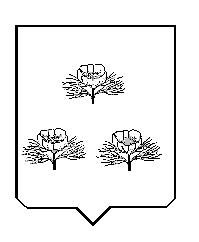 